CUMBRAE PRIMARY & EARLY YEARS CLASS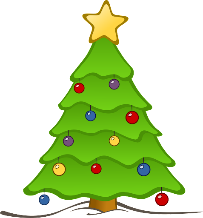 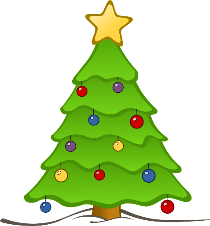 HT Update December 2021Dear Parents and Families,Our newsletter this month details diary dates for Christmas. Please again let me thank everyone for continuing to be supportive of our Covid restrictions. It is much appreciated. With the new variant we are being extra cautious and appreciate your help in this. If anyone displays any symptoms please get a PCR test.Our new computerised lunch system is up and running. Please remember that you can now order your child’s lunch from home. ChristmasDates for your diary. Children may come to school dressed ready for their party, change in school at lunchtime or can go home at lunchtime to get changed.Tuesday 14th DecemberP4/5 party pmWednesday 15th DecemberEarly Years Party activities all dayP1/2/3 Party pmWe are being very positive that Santa will be able to visit our island and if so, we will keep him very socially distanced so no one catches Covid for the big day!Friday 16th DecemberOur traditional Christmas Lunch day.Children are welcome to wear Christmas tops or tinsel to get in the festive mood but certainly not essential.P6/7 party pmMonday 20th DecemberP1/2/3 have been practising very hard for their annual nativity. We will be filming this, along with musical performances from the other classes and release it for families to watch before we break for the holidays.Wednesday 22nd December –  School closes 2.30pm Many thanksMrs J McAleese